Leoni stärkt Marktposition in Mexiko und China Kapazitätserweiterung in Celaya und PanjinNürnberg, 3. Februar 2015 – Leoni, der führende europäische Anbieter von Kabeln und Kabelsystemen für die Automobilbranche und weitere Industrien, stärkt seine Marktposition in den Regionen Amerika und Asien durch Erweiterung der Kapazitäten in Mexiko und China. Das neue Werk Celaya, im mexikanischen Bundesstaat Guanajuato, und der neue Standort Panjin, in der Provinz Liaoning im Nord-Osten Chinas, bieten einen idealen Ausgangspunkt, um schnell auf wachsende Kundenbedarfe reagieren und kürzere Lieferzeiten realisieren zu können. Die Investitionen in die Produktionsstandorte festigen die enge Zusammenarbeit mit unseren Kunden.Das neue Werk in Celaya, der drittgrößten Stadt im Bundesstaat Guanajuato, verfügt über eine Produktionsfläche von rund 6.300 Quadratmetern und wird im Juni dieses Jahres mit der Herstellung von einadrigen Fahrzeugleitungen beginnen. Der Standort befindet sich in der Nähe der Kunden, die sich überwiegend in Süd-Mexiko und Zentralamerika angesiedelt haben. Mit der zusätzlichen Erweiterung und dem bestehenden Standort in Cuauhtémoc wird sich die mexikanische Belegschaft im Geschäftsbereich Automotive Cables auf 800 erhöhen. Leoni plant bis Jahresende rund 7 Millionen US-Dollar für Anlagen und Ausrüstung in Mexiko zu investieren.Kontinuierliche Erweiterung des Standortes MexikoVier Millionen Kilometer Kabel wurden im Jahr 2014 im Werk Cuauhtémoc produziert. Besonders die lokal gefertigten Spezialkabel, wie Hochtemperaturleitungen, Koaxialkabel oder Datenleitungen für Fahrerassistenzsysteme rücken verstärkt in den Fokus vieler Kunden und Automobilhersteller. Der Standort Celaya ist bereits die fünfte Erweiterungsinvestition von Leoni in fünf aufeinanderfolgenden Jahren in Mexiko. Stärkung der Marktposition in ChinaSeit den ersten Aktivitäten auf dem chinesischen Markt 1993 zählt der Unternehmensbereich Wire & Cable Solutions heute mit 2.500 Mitarbeitern zu einem der führenden Anbieter in China. Im Nordosten des Landes wird mit Panjin ein zweites Werk für Automobilstandardleitungen mit einer Produktionsfläche von rund 8.000 Quadratmetern errichtet. Das Werk wird über mehrere Extruderanlagen, Mehrdrahtziehanlagen, Verlitz- und Verseilmaschinen verfügen und einadrige Leitungen für Automobilanwendungen im Querschnittsbereich von 0,13 bis 6 mm² produzieren.„Die Standorte in China und Mexiko zeichnen sich durch ihre entwickelte Industrie, solide Infrastruktur, gut ausgebildete Arbeitskräfte sowie eine hervorragende Transportanbindung aus – dies stellt ein stabiles Fundament für den Aus- und Aufbau der Marktposition Leonis dar“, betont Vorstandsmitglied Dr. Frank Hiller, verantwortlich für den Unternehmensbereich Wire & Cable Solutions. Durch den neuen Standort Panjin werden eine schnellere Reaktion auf Kundenbedürfnisse und kürzere Lieferzeiten ermöglicht. Der Produktionsstart ist für Ende 2015 vorgesehen.(2.957 Anschläge inkl. Leerzeichen) Zugehöriges Illustrationsmaterial finden Sie direkt bei dieser Mitteilung unter   https://www.leoni.com/de/presse/mitteilungen/details/leoni-staerkt-marktposition-in-mexiko-und-china/Über die Leoni-Gruppe	Leoni ist ein weltweit tätiger Anbieter von Drähten, optischen Fasern, Kabeln und Kabelsystemen sowie zugehörigen Dienstleistungen für den Automobilbereich und weitere Industrien. Leoni entwickelt und produziert technisch anspruchsvolle Produkte von der einadrigen Fahrzeugleitung bis zum kompletten Bordnetz-System. Darüber hinaus umfasst das Leistungsspektrum Drahtprodukte, standardisierte Leitungen, Spezialkabel und konfektionierte Systeme für unterschiedliche industrielle Märkte. Die im deutschen MDAX börsennotierte Unternehmensgruppe beschäftigt rund 68.000 Mitarbeiter in 31 Ländern und erzielte 2013 einen Konzernumsatz von 3,92 Mrd. Euro.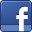 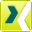 Ansprechpartner für JournalistenSven SchmidtCorporate Public & Media RelationsLEONI AGTelefon	+49 (0)911-2023-467Telefax	+49 (0)911-2023-231E-Mail	presse@leoni.com